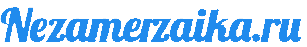 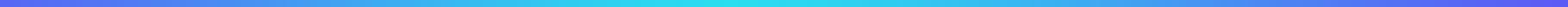 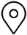 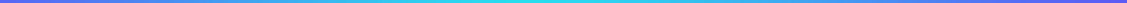 ПРАЙС-ЛИСТНезамерзающая жидкость от 20 до 35°СВсе цены с учётом НДС 20%; бут. – 5л (факт.V не менее 4,7л)                                                  При покупке от 250 штук + 10 штук в Подарок ПРАЙС-ЛИСТНезамерзающая жидкость от 20 до 35°СВсе цены с учётом НДС 20%; бут. – 5л (факт.V не менее 4,7л)                                                  При покупке от 250 штук + 10 штук в Подарок ПРАЙС-ЛИСТНезамерзающая жидкость от 20 до 35°СВсе цены с учётом НДС 20%; бут. – 5л (факт.V не менее 4,7л)                                                  При покупке от 250 штук + 10 штук в Подарок ПРАЙС-ЛИСТНезамерзающая жидкость от 20 до 35°СВсе цены с учётом НДС 20%; бут. – 5л (факт.V не менее 4,7л)                                                  При покупке от 250 штук + 10 штук в Подарок КОЛИЧЕСТВО
(шт.)-25°процент содержания спирта 25% (температура 19-20°С)-30°процент содержания спирта 30% (температура замерзания 23-25°С)-35°процент содержания спирта 35% (температура замерзания 30°С)30133/145143/155147/16540131/143141/149145/15950123/139131/141137/14560120/135129/139135/139100115/125 123/132128/137200112/120117/125122/131300107/117115/123119/129400105/113113/120117/125500 +10 в подарок101/107105/119109/11560099/105105/114105/11270093/10497/10192/10180087/10191/9996/10590085/8989/9895/1041000 +20 в подарок79/8984/93              89/97150074/8179/8789/97240065/7472/7975/844500 +30 в подарок61/6967/7171/75